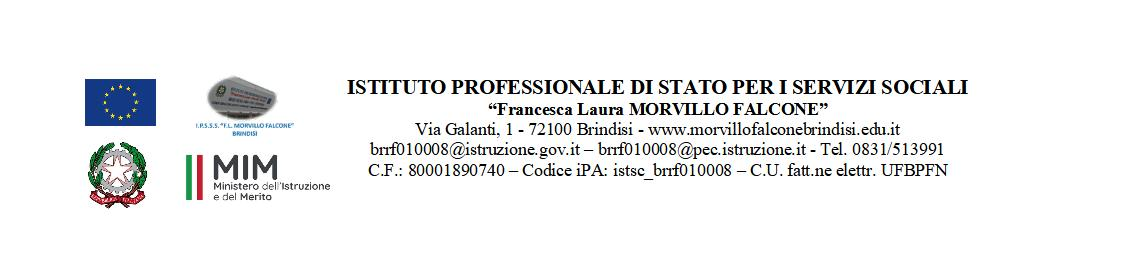 MATERIA: DIRITTO, PRATICA COMMERCIALE E LEGISLAZIONE SOCIO-SANITARIA(ore settimanali: 2)CLASSE: 5 A OTTICOANNO SCOLASTICO: 2023/2024 - DOCENTE: MAURIZIO GAUDIOLibro di testo:MARIA TERESA FIOCCHIMANUALE DI DIRITTO PER OTTICI ED ODONTOTECNICIFRANCO LUCISANO EDITOREArgomenti:1) L’IMPRENDITORELA DEFINIZIONE DI IMPRENDITOREI CRITERI DI CLASSIFICAZIONEL’IMPRENDITORE AGRICOLOIL PICCOLO IMPRENDITOREL’IMPRESA FAMILIAREL’IMPRENDITORE COMMERCIALE2) LA SOCIETA’IL CONTRATTO DI SOCIETA’: ANALISI DELL’ART. 2247 C.C.I TIPI DI SOCIETA’LA SOCIETA’ SEMPLICELA SOCIETA’ IN NOME COLLETTIVOLA SOCIETA’ IN ACCOMANDITA SEMPLICELA SOCIETA’ PER AZIONILA SOCIETA’ IN ACCOMANDITA PER AZIONILA SOCIETA’ A RESPONSABILITA’ LIMITATALA SOCIETA’ A RESPONSABILITA’ LIMITATA SEMPLIFICATA3) SALUTE E SICUREZZA NEI LUOGHI DI LAVOROEVOLUZIONE DELLA NORMATIVA IN MATERIA DI SALUTE E SICUREZZA SUI LUOGHI DI 	LAVORO, TESTO UNICO SULLA SALUTE E SICUREZZA SUL LAVORO (D.LGS. 81/2008)4) LA NORMATIVA SUL TRATTAMENTO DEI DATI PERSONALIPRIVACY E DIRITTO ALLA TUTELA DEI DATI PERSONALI, LA LEGISLAZIONE, IL CODICE DELLA PRIVACY, I SOGGETTI CHE EFFETTUANO IL TRATTAMENTO, LE MODALITA’ DEL TRATTAMENTO, I DIRITTI DELL’INTERESSATO, IL TRATTAMENTO DEI DATI IN AMBITO SANITARIO, IL RUOLO DEL GARANTE, LA TUTELA DELL’INTERESSATO E LE SANZIONI. 5) LA CERTIFICAZIONE DEI MANUFATTI IN CAMPO OTTICOARGOMENTI SVOLTI IN EDUCAZIONE CIVICA (3 ore nel trimestre, 3 ore nel pentamestre):LA CRIMINALITA’ ORGANIZZATA, FALCONE E BORSELLINO, PEPPINO IMPASTATO.LA SICUREZZA, IL RISCHIO, L’INFORTUNIO, LA MALATTIA PROFESSIONALE.Brindisi, maggio 2024Il docente, Maurizio Gaudio